Автобиография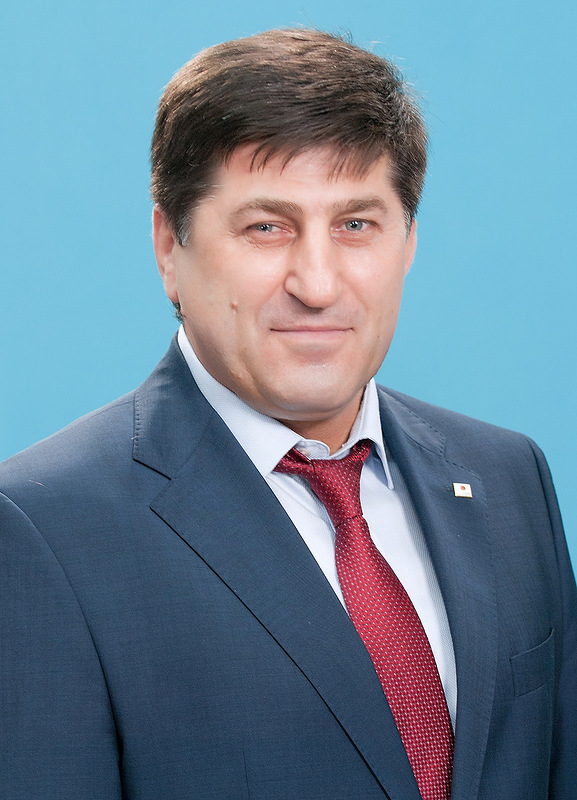 Хайбулаев Гусейн Асадулаевич, родился 24 апреля 1961 года в Дагестане, в с. Бежта.Окончил Краснодарский институт физической литературы. 	Тренер, директор Краснодарской городской школы высшего спорта и мастерства по борьбе.5 - й - кратный чемпион мира по борьбе «Самбо». Многократный чемпион, обладатель кубка СССР и России, Многократный победитель Всемирных турниров борьбе самбо.Мастер спорта СССР по самбо, волной борьбе, дзюдо и  национальной борьбе. Мастер спорта международного класса.Заслуженный мастер спорта СССР.Награжден медалью «За заслуги перед Отечеством 2 степени», высшим золотым орденом Кубани, орденом Российского Олимпийского комитета                 «За заслуги в развитии олимпийского движения в России».В Краснодаре с 2002 года проводится Всероссийский турнир по самбо на призы Г. Хайбулаева.Спортивные результаты:Чемпионат СССР по самбо 1987 года — ;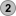 Чемпионат СССР по самбо 1988 года — ;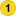 Чемпионат СССР по самбо 1989 года — ;Чемпионат СССР по самбо 1990 года — ;Чемпионат СССР по самбо 1991 года — ;Чемпионат России по самбо 1997 года — ;